FFamily Court Act 1997Portfolio:Attorney GeneralAgency:Department of JusticeFamily Court Act 19971997/04010 Dec 1997s. 1 & 2: 10 Dec 1997;Act other than s. 1 & 2: 26 Sep 1998 (see s. 2 and Gazette 25 Sep 1998 p. 5295)State Superannuation (Transitional and Consequential Provisions) Act 2000 s. 432000/0432 Nov 2000s. 43(1): 17 Feb 2001 (see s. 2(2) and Gazette 16 Feb 2001 p. 903); s. 43(2): to be proclaimed (see s. 2(2))Acts Amendment (Lesbian and Gay Law Reform) Act 2002 Pt. 92002/00317 Apr 200221 Sep 2002 (see s. 2 and Gazette 20 Sep 2002 p. 4693)Family Court Amendment Act 20022002/02525 Sep 2002s. 1 & 2: 25 Sep 2002;Act other than s. 1 & 2: 1 Dec 2002 (see s. 2 and Gazette 29 Nov 2002 p. 5651)Acts Amendment (Equality of Status) Act 2003 Pt. 192003/02822 May 20031 Jul 2003 (see s. 2 and Gazette 30 Jun 2003 p. 2579)Sentencing Legislation Amendment and Repeal Act 2003 s. 602003/0509 Jul 200315 May 2004 (see s. 2 and Gazette 14 May 2004 p. 1445)Reprint 1 as at 15 Aug 2003 (not including 2000/043 s. 43(2) & 2003/050)Reprint 1 as at 15 Aug 2003 (not including 2000/043 s. 43(2) & 2003/050)Reprint 1 as at 15 Aug 2003 (not including 2000/043 s. 43(2) & 2003/050)Reprint 1 as at 15 Aug 2003 (not including 2000/043 s. 43(2) & 2003/050)Acts Amendment and Repeal (Courts and Legal Practice) Act 2003 s. 1262003/0654 Dec 20031 Jan 2004 (see s. 2 and Gazette 30 Dec 2003 p. 5722)Criminal Code Amendment Act 2004 s. 582004/00423 Apr 200421 May 2004 (see s. 2)Children and Community Services Act 2004 Sch. 2 cl. 102004/03420 Oct 20041 Mar 2006 (see s. 2 and Gazette 14 Feb 2006 p. 695)Acts Amendment (Court of Appeal) Act 2004 s. 372004/0459 Nov 20041 Feb 2005 (see s. 2 and Gazette 14 Jan 2005 p. 163)Courts Legislation Amendment and Repeal Act 2004 Pt. 12 (s. 90‑95)2004/059 (as amended by 2008/002 s. 77(2))23 Nov 20041 May 2005 (see s. 2 and Gazette 31 Dec 2004 p. 7128);s. 95 (amendment to s. 243(6)) deleted by 2008/059 s. 77(2)Criminal Procedure and Appeals (Consequential and Other Provisions) Act 2004 s. 802004/08416 Dec 20042 May 2005 (see s. 2 and Gazette 31 Dec 2004 p. 7129 (correction in Gazette 7 Jan 2005 p. 53))Oaths, Affidavits and Statutory Declarations (Consequential Provisions) Act 2005 Pt. 72005/0242 Dec 20051 Jan 2006 (see s. 2(1) and Gazette 23 Dec 2005 p. 6244)Planning and Development (Consequential and Transitional Provisions) Act 2005 s. 152005/03812 Dec 20059 Apr 2006 (see s. 2 and Gazette 21 Mar 2006 p. 1078)Reprint 2 as at 14 Apr 2006 (not including 2000/043 s. 43(2))Reprint 2 as at 14 Apr 2006 (not including 2000/043 s. 43(2))Reprint 2 as at 14 Apr 2006 (not including 2000/043 s. 43(2))Reprint 2 as at 14 Apr 2006 (not including 2000/043 s. 43(2))Family Legislation Amendment Act 2006 Pt. 2‑42006/035 (as amended by 2022/028 Pt. 3)4 Jul 2006s. 3 & Pt. 2: 14 Jul 2006 (see s. 2 and Gazette 14 Jul 2006 p. 2559);Pt. 3: 15 Jul 2006 (see s. 2 and Gazette 14 Jul 2006 p. 2559);Pt. 4: deleted by 2022/028 s. 34Reprint 3 as at 20 Oct 2006 (not including 2000/043 s. 43(2) & 2006/035 Pt. 4)Reprint 3 as at 20 Oct 2006 (not including 2000/043 s. 43(2) & 2006/035 Pt. 4)Reprint 3 as at 20 Oct 2006 (not including 2000/043 s. 43(2) & 2006/035 Pt. 4)Reprint 3 as at 20 Oct 2006 (not including 2000/043 s. 43(2) & 2006/035 Pt. 4)Legal Profession Act 2008 s. 6632008/02127 May 20081 Mar 2009 (see s. 2(b) and Gazette 27 Feb 2009 p. 511)Surrogacy Act 2008 Pt. 4 Div. 32008/04710 Dec 20081 Mar 2009 (see s. 2(b) and Gazette 27 Feb 2009 p. 512)Statutes (Repeals and Minor Amendments) Act 2009 s. 72009/0463 Dec 20094 Dec 2009 (see s. 2(b))Family Court Amendment (Family Violence and Other Measures) Act 20132013/0134 Oct 2013Pt. 1: 4 Oct 2013 (see s. 2(a));Act other than Pt. 1: 5 Oct 2013 (see s. 2(b))Reprint 4 as at 14 Mar 2014 (not including 2000/043 s. 43(2) & 2006/035 Pt. 4)Reprint 4 as at 14 Mar 2014 (not including 2000/043 s. 43(2) & 2006/035 Pt. 4)Reprint 4 as at 14 Mar 2014 (not including 2000/043 s. 43(2) & 2006/035 Pt. 4)Reprint 4 as at 14 Mar 2014 (not including 2000/043 s. 43(2) & 2006/035 Pt. 4)Child Support (Commonwealth Powers) Act 2019 Pt. 32019/00715 May 201915 May 2019 (see s. 2)COVID‑19 Response and Economic Recovery Omnibus Act 2020 s. 592020/03411 Sep 202012 Sep 2020 (see s. 2(b))Family Court Amendment Act 20212021/0169 Sep 2021s. 1 & 2: 9 Sep 2021 (see s. 2(a));Act other than s. 1 & 2: 10 Sep 2021 (see s. 2(b))Legal Profession Uniform Law Application Act 2022 s. 4242022/00914 Apr 20221 Jul 2022 (see s. 2(c) and SL 2022/113 cl. 2)Family Court Amendment Act 2022 Pt. 22022/02831 Aug 202228 Sep 2022 (see s. 2(c) and SL 2022/159 cl. 2)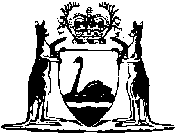 